EJL noorjuristid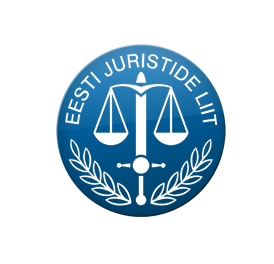 Mentorlusprogrammi raamistikHea osaleja!Eesti Juristide Liidu poolt korraldatava mentorlusprogrammi eesmärk on toetada noore juristi arengut ning tutvustada juristi elukutset. Programmi ülesehitus on lihtne ning sisu sõltub mentori ja mentii vahelisest kokkuleppest.Me oleme kokku pannud mõned minimaalsed juhised, mida programmi läbides peaksite järgima. Mentor ja mentii võivad omavahel ka rohkemas kokku leppida.Programmis saavad osaleda üksnes Eesti Juristide Liidu liikmed. Mentiideks on EJL liidu noorliige, kes on bakalaureuse õppeastmes õppinud vähemalt aasta ning mentoriteks on EJL täisliige.Koostöö mentorite ja mentiide vahel saab alguse hiljemalt detsembris 2019 ning lõppeb juunis 2020. Detsembri alguses toimub kõikidele osalejatele mentorluse tutvustus, et mentor ja mentii saaksid teha teadliku valiku, kuidas programm enda jaoks üles ehitada.Programmi perioodi kestel peaksid mentor ja mentii minimaalselt 1 tund kuus omavahelise suhtluse korraldama – olgu see jaotatud kuu aja peale või korraga läbiviidud, olgu see kokkusaamine, helistamine, kirjutamine, skaipimine või mistahes muu viis komtakteerumiseks.Mentori ja mentii vahel kehtib usalduspõhimõte.Küsimuste ja probleemide korral võib pöörduda noorjuristide projektijuhi poole: kati.rohtla@juristideliit.ee. Korraldajad jätavad endale õiguse teha ajakavas muudatusi teavitades sellest osalisi ette.Mentor ei tee noore eest tema ülesandeid, aga on teejuht lahendusteni.